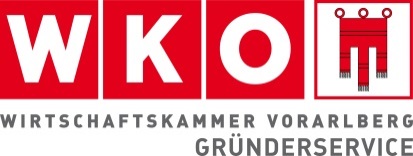 BeraterprofilWirtschaftskammer VorarlbergGründer-ServiceWichnergasse 96800 FeldkirchFax: 05522/305-108Tel: 05522/305-1144Email: gruenderservice@wkv.atFür die Aufnahme in unsere Beraterdatenbank benötigen wir von Ihnen noch einige Informationen über Ihr Unternehmen.  Im Voraus herzlichen Dank!BeratungsunternehmenName des Beratungsunternehmens:Adresse:Telefon:Email: Fax:Bankverbindung:Bankleitzahl: Berater/AnsprechpartnerBeratungsschwerpunkteHauptzielgruppenEventuell USP/besonderes Know-HowStundensatz/Tagsatza) für Beratungsleistungen*:b) für Seminartätigkeiten:*HINWEIS: Für geförderte Gründer/Jungunternehmerberatungen sowie im Bereich der Unternehmenssicherung beträgt der Netto-Stundensatz € 90,- Datum	Unterschrift und Firmenstempel